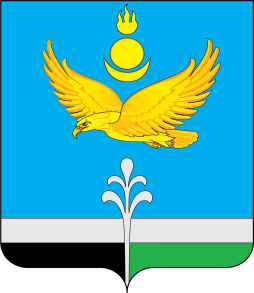 Муниципальное образование «Нукутский район»ДУМА МУНИЦИПАЛЬНОГО ОБРАЗОВАНИЯ«НУКУТСКИЙ  РАЙОН»Седьмой созывРЕШЕНИЕ23 декабря 2022 г.                                    № 84                                                  п.НовонукутскийО рассмотрении Перечня проектовнародных инициативмуниципального образования«Нукутский район» на 2023 годЗаслушав и обсудив информацию председателя Думы муниципального образования «Нукутский район» К.М.Баторова «О рассмотрении Перечня проектов народных инициатив муниципального образования «Нукутский район» на 2023 год», ДумаРЕШИЛА:1. Информацию председателя Думы муниципального образования «Нукутский район» К.М.Баторова «О рассмотрении Перечня проектов народных инициатив муниципального образования «Нукутский район» на 2023 год» принять к сведению (прилагается).2. Поручить заместителю мэра – начальнику управления экономического развития и труда Администрации муниципального образования «Нукутский райорн» Н.А.Платоновой подготовить проект решения Думы муниципального образования «Нукутский район» «Об одобрении Перечня проектов народных инициатив муниципального образования «Нукутский район» на 2023 год» с указанием объёма финансирования до 17 января 2023 года.3. Опубликовать настоящее решение в печатном издании «Официальный курьер» и разместить на официальном сайте муниципального образования «Нукутский район».Председатель Думы муниципального образования «Нукутский район»                                  				К.М. БаторовПриложениек решению ДумыМО «Нукутский район»от 23.12.2022 г. № 84ОбьектИнициаторСодержание заявкиМБОУ ДО «Новонукутская детская школа искусств»Даганеев Л. С. – директор МКУ «Центр развития культуры Нукутского района»Изготовление ПСД на капитальный ремонт здания старого клуба МБОУ ДО «Новонукутская детская школа искусств»Кузнецова Н. В. – директор МБУ ДО «Новонукутская ДШИ» Приобретение баяна, домбры, балалайки, мольбертов - 6 шт., натюрмортный стол - 2 шт., планшет с зажимом - 5 шт., муляжи образцов - 14 наименований, стеллаж экспозиционный, витрина экспозиционнаяАдминистрация МО «Нукутский район»Приобретение генераторов в образовательные учрежденияМБУ Детский лагерь «Берёзка»Булгакова Н. В. – директор МБУ ДЛ «Берёзка»Устройство тротуаров и площадок на территории лагеря 1 этап - 502 кв.м. МБУ ДО «Нукутская детско-юношеская спортивная школа»Игнатова Н. Н. – руководитель муниципального представительства Иркутского регионального волонтёрского центра в Нукутском районеНоутбук - 1 шт., принтер МФУ – 1 шт., экипировка на 100 человек, шкаф для одежды и документов - 1 шт.Отдел образования Администрации МО «Нукутский район» (детские сады)Волженков А. А.,Баторов К. М. – депутаты Думы МО «Нукутский район»Холодильники - 16 шт., стиральные машины - 13 шт.Отдел образования Администрации МО «Нукутский район» (школы)Волженков А. А.Баторов К.М. – депутаты Думы МО «Нукутский район»Холодильники - 19 шт.